Full NameIT PROFESSIONALWork experienceBorn on  XX.XX.XXXXJob positionStreet X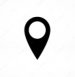 Postcode / townCompany  City, Country  09/2018 -current+XX XXX XXX XXXX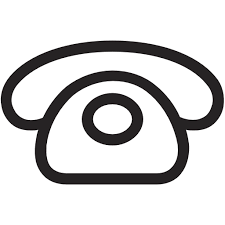 Text describing tasks, responsibility, goals achieved.Here you can also find background information about the companysuch as industry / business field are inserted. Alternatively / additionally, bullet points can be used Alternatively / additionally, bullet points can be usedemail address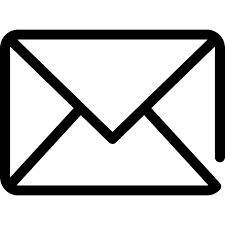 Text describing tasks, responsibility, goals achieved.Here you can also find background information about the companysuch as industry / business field are inserted. Alternatively / additionally, bullet points can be used Alternatively / additionally, bullet points can be usedemail addressJob positionLanguagesCompany  City, Country  09/2018 -currentLanguage1: Language2: Language3: Text describing tasks, responsibility, goals achieved.Here you can also find background information about the companysuch as industry / business field are inserted. Alternatively / additionally, bullet points can be used Alternatively / additionally, bullet points can be usedExpertiseEducationExampleDegree in SubjectExample School  City, Country  09/2018 -Currentcourse Example 
Optional text of the academic experience. Achieved goals or participation in voluntary projects and tasks describes:CertificatesSpecialization in subjects: sample subject 1, sample subject 2Title of the certificate09/2018
Topic of the thesis: Sample topicTitle of the certificate09/2018final grade: HobbiesPROGRAMMING LANGUAGES1. HobbySP1 SP2 SP3 SP4 SP5 SP62. Hobby3. Hobby